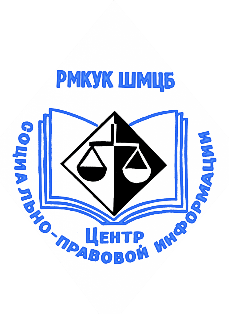 Уважаемые жители Шелеховского района,Администрация Шелеховского района на базе библиотеки проводит информационно-консультационные приемные.
Задайте интересующие вас вопросыУважаемые жители Шелеховского района,Администрация Шелеховского района на базе библиотеки проводит информационно-консультационные приемные.
Задайте интересующие вас вопросы____________________________________________________Уважаемые жители Шелеховского района,Администрация Шелеховского района на базе библиотеки проводит информационно-консультационные приемные.
Задайте интересующие вас вопросы____________________________________________________Уважаемые жители Шелеховского района,Администрация Шелеховского района на базе библиотеки проводит информационно-консультационные приемные.
Задайте интересующие вас вопросы____________________________________________________Уважаемые жители Шелеховского района,Администрация Шелеховского района на базе библиотеки проводит информационно-консультационные приемные.
Задайте интересующие вас вопросы____________________________________________________